Załącznik nr 3 do zapytania ofertowego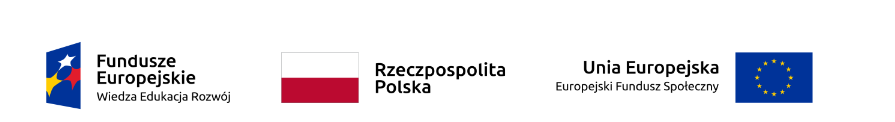 Rysunek 1. Logo unijne